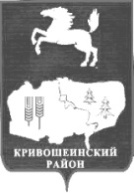           АДМИНИСТРАЦИЯ КРИВОШЕИНСКОГО РАЙОНА ПОСТАНОВЛЕНИЕ11.07.2019                                                                                                                          №409с. КривошеиноТомской областиОб установлении расходного обязательства муниципального образования Кривошеинского района на 2019          В соответствии со статьей 86 Бюджетного кодекса Российской Федерации, Федеральным законом от 06.10.2003 №131-ФЗ «Об общих принципах организации местного самоуправления в Российской Федерации», постановлением Администрации Томской области от 13.05.2010 № 94а «О порядке предоставления из областного бюджета субсидий бюджетам муниципальных образований Томской области и их расходования», решением Думы Кривошеинского района от 27.12.2018 № 247 «Об утверждении бюджета муниципального образования Кривошеинский район на 2019 год и плановый период 2020 и2021 годов»          ПОСТАНОВЛЯЮ:         1.Установить расходное обязательствомуниципального образования Кривошеинский район на 2019 год по обеспечению приобретения оборудования  для малобюджетных спортивных площадок по месту жительства и учебы в муниципальных образованиях Томской области, за исключением муниципального образования  «Город Томск», муниципального образования Городской округ закрытое административно-территориальное образование Северск Томской области»         1) Размер субсидий в 2019 году, предоставляемой из областного бюджета бюджету   муниципального образования Кривошеинский район на приобретение оборудования для малобюджетных спортивных площадок по месту жительства и учебы в муниципальных образованиях Томской области, за исключением муниципального образования  «Город Томск», муниципального образования Городской округ закрытое административно-территориальное образование Северск Томской области» в объеме 300 000,00 (триста тысяч ) рублей .          2) Объем бюджетных ассигнований, предусмотренных в бюджете муниципального образования Кривошеинский район в 2019 году на софинансирование на указанные цели -30 000,00 (тридцать тысяч) рублей           2.Настоящее постановление  разместить на официальном сайте муниципального образования Кривошеинского района в информационного- телекоммуникационной сети «Интернет». 3.Настоящее постановление вступает в силу с даты его подписания .4. Контроль за исполнением настоящего распоряжения возложить на Первого заместителя Главы Кривошеинского района.Глава Кривошеинского района                                                                                        (Глава Администрации)                                                                                                  С.А. ТайлашевА.Г.Чеботарёв2-14-90Департамент по молодежной политике,Физической культуре и спорту Томской области Первый заместитель Управление финансов ПрокуратураГлавный специалист по молодежной политике и спорту 